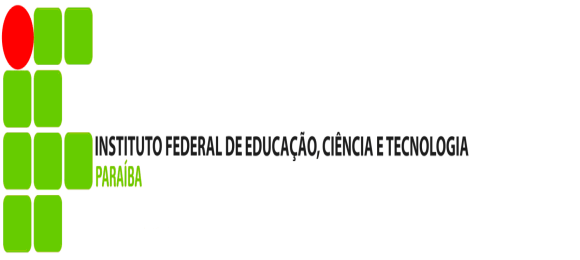 ATA DE REUNIÃO ESPECIALIZAÇÃO NO ENSINO DE LÍNGUA PORTUGUESA COMO 2ª LÍNGUA PARA SURDOSAos  nove dias do mês de abril de dois mil e dezoito, às oito horas e trinta minutos, na sala de reuniões da Administração, do Campus João Pessoa, realizou-se reunião ordinária da Comissão encarregada de construir Projeto Político do Curso de Especialização no Ensino de Língua Portuguesa como 2ª Língua para Surdos, na modalidade a distância, com a presença dos seguintes professores, lotados no IFPB e Professores do Curso de Licenciatura em Letras a Distância: Jacqueline Veríssimo Ferreira da Silva, Marcley da Luz Marques, Kátia Michaele Conserva Albuquerque, Regina de Fátima F. V. Monteiro, Maria Betânia da Silva Dantas, Neilson Alves de Medeiros  e Marta Célia Feitosa Bezerra, esta última presidente dessa reunião. A reunião começou com a leitura da ata anterior, realizada pela presidente da Comissão. Dando seguimento ao processo de construção do PPC, a Professora Marta Célia apresentou os pontos a serem discutidos nesta reunião: definição do número de vagas; opção de polos ofertantes; processo de seleção de alunos; processo de seleção de professores e tutores; definição de carga horária das disciplinas; alteração na nomenclatura das disciplinas.  A Professora fez ainda a leitura do Edital 05/2018 da CAPES, que estabelece as regras de submissão de propostas de Cursos de Especialização via UAB. O Professor Neilson sugeriu que se fizesse a opção por polos que mais se aproximassem, geograficamente, daqueles em que já funciona o Curso de Letras a Distância. A sugestão foi acatada e a Comissão resolveu optar pelos seguintes polos: João Pessoa, Alagoa Grande, Campina Grande, Livramento, Mari, São Bento e Duas Estradas. Decidiu-se, ainda, que seriam ofertadas 50 vagas por polo, perfazendo um total de 350 vagas. Em atendimento ao Edital, verificou-se que o processo seletivo de alunos, professores e tutores deverá ficar a cargo da COMPEC.  As professoras Marcley da Luz, Jacqueline Veríssimo, Regina Valentim e Kátia Conserva, todas da área de LIBRAS, solicitaram a revisão da nomenclatura das disciplinas e a definição da carga horária, conforme relação inserida no final desta ata. Concluídas as discussões e atendido o propósito da reunião, esta foi encerrada às 11 h45min, transcrita em ata que, após lida, se aprovada, será assinada por todos os presentes. João Pessoa, 09 de abril de 2018.Marta Celia Feitosa  Bezerra________________________________________________Jacqueline Veríssimo Ferreira da Silva________________________________________Kátia Michaele Conserva Albuquerque _______________________________________Marcley da Luz Marques __________________________________________________Maria Betânia da Silva Dantas______________________________________________Neilson Alves de Medeiros _________________________________________________Regina de Fátima F. V. Monteiro ____________________________________________
QUADRO DE DISCIPLINAS:Aquisição de L1 e L2 – 45hElaboração de material didático de língua Portuguesa para surdos – 45hMetodologia do Trabalho Científico – 30hElaboração de TCC – 30hLIBRAS I – 30hLIBRAS II -30hFundamentos da Educação a Distância – 30Educação Bilingue para Surdos – 45hEnsino de Leitura em Língua Portuguesa como L2 para surdos – 45hEnsino de Escrita em Língua Portuguesa como L2 para surdos – 45hRecursos Educacionais para o ensino de língua portuguesa para surdos – 45hEnsino de literatura para surdos – 45h